11. november 2018REFERATDistriktsmøde, 9. november, 2018 kl. 15.00Deltagere: Per Egelund(PE), Søren Pirmo(SP), Bo Ulrik Munch(BUM), 
Otto Andersen(OA), Rudi Bjerregaard(RB)
Godkendelse af referat den 22. juni 2018KlubledermødetInterdistriktTurneringsudvalgUddannelsesudvalgAktuelle turneringerKurserAfholdtePlan for kommendeKlargøring til MidtvejsmødeGodkendelse af forretningsordenCVR registreringÆndring af vedtægternes § 10 stk. 2OpfølgningFacebookNyhedsbrevØkonomiEventueltAd. 1. Referatet blev godkendtAd.2. Et godt møde med en god stemning med en god debat. Der var for få deltagere. Det blev besluttet at sende invitationen tidligere ud, og prøve om der på anden måde kunne gøres reklame for arrangementet.Ad. 3. Det har ikke været muligt at samle medlemmer til et event udvalg, udvalget er derfor midlertidigt lagt på hylden. Ad. a. Turneringsudvalget har udarbejdet en indstilling til styregruppen om en fælles interdistriktsturnering for damer i mindst 3 styrke opdelte rækker. Turneringen skal afvikles den 23. marts 2019 i Køge. Der var enighed om, at det var et godt forslag. Det blev besluttet at spørge Bornholm og distrikt Nordsjælland, om de også ville deltage i projektet. Man var enige om, at det ville være en fordel, hvis styregruppen tog stilling til projektet så hurtigt som muligt. PE ville undersøge mulighederne den 11/11 hvor der er midtvejsmøde DBf.Ad. b. Man havde et godt positivt møde, og der var enighed om, at DBfs sekretariat ikke havde kapacitet lige nu til at udarbejde undervisningsmateriale og derfor skal eventuelt nyt materiale udarbejdes af distrikterne selv. Man besluttede sig for at afholde et kursus den 18. november for turneringsspillere i doblinger og Michaels cuebids. Allerede nu er der så mange tilmeldinger til kurset, at det må betegnes som en succes.Man diskuterede også frokost bridge, som i øjeblikket afholdes af Ruder 10 Ishøj Bridgeklub.Ad. 4. Der er kun 12 tilmeldte til åben par, så der er ikke mulighed for at afvikle turneringen i 2 rækker. Det blev diskuteret, om det er det forkerte tidspunkt at afvikle turneringen på. Der var enighed om at forsætte diskutionen i forbindelse med næste års sommermøde.Til holdturneringen var der samme antal tilmeldte som sidste år. Det blev diskuteret, om holdturneringen, set i relation til succesen med Vinoble på Bridgefestivallen, skal afvikles med 12 eller færre spil pr. kamp.Roskilde Bridge 1945 har søgt om at få lov til at afholde DM for begyndere.  Begrundelsen herfor var at hovedparten af begynderne ville komme fra klubben. Der var enighed i bestyrelsen om, at såfremt klubben opfyldte kriterierne for spillested, ville bestyrelsen afvikle turneringen hos Roskilde Bridge 1945. PE vil tage kontakt til klubben.Den landsdækkende handikapturnering bliver afviklet den 3. marts 2019.Ad. 5. a. De afholdte kurser har været en stor succes med stor deltagelse og stor tilfredshed. Der var en stor beståelsesprocent på turneringslederkursus 3.Ad. 5. b. Der fra Pernille Nielsen, Distrikt Nordsjælland, kommet en forespørgsel om et kursus i bridgmate og grundlæggende brug af BC3. Der var enighed om at tale med T. Ørnhøj om afviklingen af et sådant kursus.Det blev besluttet at afvikle kurser i turneringledelse på følgende dage:Turneringslederkursus 1 den 2/2Turneringslederkursus 2 den 3/2Turneringslederkursus 3 den 10/3Turneringslederkursus 4 den 24/3Ad. 6.Der var fremsendt en interessant dagsorden fra DBf til midtvejsmødet. Mellem formændene fra de 4 distrikter på Sjælland var der afholdt et formøde. Der var enighed om at fokusere på følgende 3 punkter:Oparbejdning af kompetence i sekretariatetOle Raulunds oplæg til ændring af bridgefestivalenStyring af DBfs formue.Ad. 7.Der var nogle mindre ændringer til den fremsendte forretningsorden, hvorefter den blev godkendt. OA fremsender den til RB, som lægger den på hjemmesiden.Ad. 8. Der var enighed om, at der ikke var behov for en CVR-registrering.Ad. 9.Da paragraf 12 stk. 2 hos DBf ikke eksisterer mere, skal paragraf 10 stk. 2 hos os, som henviser til den, ændres på næste generalforsamling. Der var enighed om følgende formulering:§10 stk. 2. Distriktsbestyrelsen nedsætter et regelfortolkende udvalg på 3 medlemmer.Der var enighed om at RB formulerer forslaget, der skal fremsendes til generalforsamlingen.Ad. 10. a.Vi får stadig flere medlemmer. Vi får ”Likes” på vores opslag og der er medlemmer, der henvender sig den vej til os.Ad. 10. b. Næste nyhedsbrev udsendes i midten af december.Ad 10. c.Det fremsendte forecast for 2018 blev gennemgået. Budget for 2019 blev vedtaget. Efter 2019 må der forventes kontingentstigninger. Vedr. brev fra Nordea om nye gebyrer undersøger OA gebyrpriserne hos andre banker.Ad. 11.Næste bestyrelsesmøde den 8. marts 2019 kl. 15.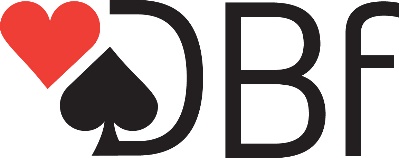 